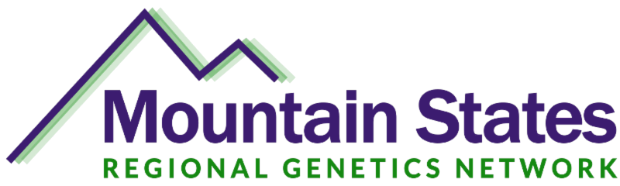 Genetic Resources in TexasGenetics Clinics in TexasMilitary Genetics ClinicBrooke Army Medical Center, 3551 Roger Brooke Dr. JBSA, Fort Sam Houston, TX 78234.(210) 916-3020 or (210) 916-6551The Children’s Hospital of San Antonio333 N Santa Rosa St, San Antonio, TX 78207(210) 704-2011Driscoll Children’s Hospital 3533 S. Alameda St., Corpus Christi, TX 78411(361) 694-5000Children’s Health Genetics2350 N Stemmons Freeway, Dallas, TX 75207(214) 456-2357Dells Children’s Clinical and Metabolic Genetics Clinic1301 Barbara Jordan Blvd., Ste 200, Austin, TX 78723(512) 628-1840University of Texas Southwestern Medical CenterAdult GeneticsWest Campus Building 32001 Inwood Road, Dallas, TX 75390214-645-8300Pediatric Genetics and Metabolism1935 Medical District Drive, Dallas, TX 75235(214) 730-5437Cooke Children’s Medical Center1300 W. Lancaster Ave, Suite 204, Fort Worth, TX 76102(682) 885-2170Texas Children’s Hospital6701 Fannin St, Houston, TX 77030(832) 822-4293Baylor Scott & White Medical Center2401 S. 31st St., Temple, TX 76508(254) 724-3379Genetic Provider list:   http://www.dshs.state.tx.us/genetics/provider.shtmDown Syndrome	Clinics		Dallas: Children’s Medical Center, (214) 456-2351	Fort Worth: Cooke Children’s Hospital, (817) 810-2181 or (800) 266-5514Houston: Texas Children’s Hospital, (832) 822-3400 or www.texaschildrens.org 	Support Groups   www.globaldownsyndrome.org/about-down-syndrome/resources/local-organizations/texas-down-syndrome-organizations/ National Association for Down Syndrome- https://www.nads.org/ National Down Syndrome Society- https://www.ndss.org/ Fragile X Syndrome ClinicsDallas: Pediatric Neurology Fragile X Clinic at UT Southwestern School of Medicine (214) 456-2768Houston: Developmental Pediatrics Fragile X Clinic at Texas Children’s Hospital (832) 822-1900Support Groups Fragile X Alliance of Texas:   https://fragilex.org/fragile-x-alliance-of-texas-san-antonio/ National Fragile X Foundation:  https://fragilex.org  works to increase awareness, support, education and research for Fragile X Syndrome Other Good Genetic ResourcesAutism Spectrum Disorders: 	Autism Speaks:   www.autismspeaks.orgSPARK for Autism:  https://sparkforautism.org  Simons Foundation Powering Autism Research for KnowledgeChromosome Disorder Outreach:   http://www.chromodisorder.org/CDO/   an organization run by parents about rare chromosome disordersClinical Trials:  www.clinicaltrials.gov  a registry and results database of federally and privately supported clinical trials conducted in the U.S. and around the world.   It is part of the U.S. National Institutes of Health. Evenings with Genetics, www.bcm.edu/eveninggenetics   Houston:   seminars for community, sponsored by Baylor College of Medicine & Texas Children’s Hospital.    Community seminars also held statewide in collaboration with the University of Texas, Texas Center for Disability Studies and funded by Department of State Health Services.  Webinars for health professionals in collaboration with the UT Texas Center for Disability Studies, Early Childhood Intervention and Health and Human Services with funding by the Department of State Health Services.  ECI Archived Webinars page under “Genetics Series”